Projekt:  „Místní akční plán rozvoje vzdělávání na území ORP Bystřice pod Hostýnem III“Akční roční plán MAPpro ORP Bystřice pod Hostýnemna období 2023část dokumentu III – OPATŘENÍ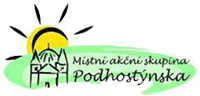 Září 2022PředmluvaAkční roční plán, který je třetí a zároveň poslední částí dokumentu „Místní akční plán rozvoje vzdělávání na území OPR Bystřice pod Hostýnem“, zahrnuje neinvestiční opatření – aktivity škol 
a aktivity spolupráce na období 1.9.2022 – 31.12.2023. První verze dokumentu vznikla v rámci realizace projektu „Místní akční plán rozvoje vzdělávání na území OPR Bystřice pod Hostýnem I“ na základě partnerské spolupráce a komunikace aktérů ve vzdělávání z území ORP Bystřice pod Hostýnem v období leden 2017 – duben 2018. V průběhu realizace navazujícího projektu MAP II, který byl zahájen v červenci 2018, byly postupně navržené aktivity spolupráce zrealizovány. Projekt MAP II byl  ukončen k 30.6.2022. Tento akční plán bude aktualizován v rámci  realizace projektu „Místní akční plán rozvoje vzdělávání na území OPR Bystřice pod Hostýnem III“. Projekt MAP III byl zahájen od 1.7.2022 a jeho realizace potrvá do 30.11.2023. Bohužel podmínky projektu MAP III neumožnují realizaci aktivit spolupráce, nicméně tyto potřebné aktivity v dokumentu ponecháváme s vidinou na MAP IV, který by měl od prosince 2023 implementaci opět podporovat.     Navržené aktivity škol jsou zdrojově zacíleny především na možnosti financování z dotačních prostředků OP  JAK, konkrétně z výzvy na Šablony.Navržené aktivity spolupráce jsou v tomto dokumentu zdrojově zacíleny především na možnosti financování z dotačních prostředků OP JAK, a to i přes známou skutečnost, že MAP III nebude podporovat  aktivity spolupráce. Plánované aktivity tak zůstávají spíše v pozici na jejich optimalizaci,  aktualizaci a k přípravě k realizaci v dalším období. Dále zůstává zdrojové zacílení na projekt: „Implementace krajského akčního plánu“, v rámci, kterého budeme i nadále reagovat na nabízené možnosti. Financování z jiných zdrojů, např. z OPZ, z krajských zdrojů, z nadací apod., však není vyloučeno 
a záleží na aktuální dotační možnosti. Výstupem pracovní skupiny pro dotační management jsou tzv. Dotační listy, ze kterých budeme i nadále čerpat informace pro možnosti financování a tyto komunikovat se zapojenými školami v území. Každá z uvedených aktivit spolupráce má níže uvedená společná specifika (z tohoto důvodu nejsou tyto opakující se informace u aktivit spolupráce dále v dokumentu uváděny): Území dopadu: ORP Bystřice pod Hostýnem Odpovědnost za realizaci: projektový tým projektu „MAP II“ Partneři: školy, zřizovatelé škol, organizace neformálního vzdělávání, veřejnost, popř. další relevantní partneři  Časový plán realizace: 2022-2023Počet a typ škol zapojených v rámci práce s cílovou skupinou: max. 16 základních 
a mateřských škol z území ORP Bystřice pod Hostýnem Zdroje a způsob financování: OP VVV, popř. jiné zdroje Přípustné místo realizace v případě financování MAP II: území České republiky, vybrané aktivity projektu mohou být realizovány i mimo území České republiky Měřitelnost u každého opatření odpovídá stanoveným indikátorům u cílů ve strategickém rámci Pro celý tento dokument platí, že popis cíle opatření odpovídá popisu cíle aktivity spolupráce 
a související infrastruktura do oblasti vzdělávání je přílohou strategického rámce – části II komplexního dokumentu „Místní akční plán rozvoje vzdělávání na území ORP Bystřice pod Hostýnem“.   Cíle a aktivity pro přípravu a realizaciZávěr  Plněním cílů prostřednictvím realizace navržených aktivit se zabývá ustanovený tým projektu: „Místní akční plán rozvoje vzdělávání na území ORP Bystřice pod Hostýnem III“. Členové týmu budou zodpovědní za informovanost a komunikaci se všemi zapojenými subjekty a za plnění cílů prostřednictvím maximální podpory realizace navržených aktivit. Očekávaným 
a významným aspektem bude činnost pracovní skupiny financování, která zajistí vyhledání zdrojů financování s cílem následného zajištění realizace aktivit.  Návrhy aktivit spolupráce uvedené v dokumentu mohou být financovány a realizovány z jiného než v současné chvíli definovaného zdroje. Vše bude záležet na aktuálních informacích 
o možnostech podpory a financování.         Zpracoval: realizační tým projektu MAP Schválil řídící výbor MAP dne XXX .2022  jako aktuální platnou verzi.V Bystřici pod Hostýnem, dne  XXXX 2022Podpis předsedy řídícího výboru MAP ……………………………….Cíl  1.1. Zkvalitnění výuky na MŠ a zlepšení klimatu školyPřehled a název opatření pro plnění cíle1.1.1. Zajistit vzdělávání pedagogů v moderních metodách vzdělávání 
a moderních přístupech, zajistit dostatečné pohybové aktivity dětí, zaměřit se na zlepšení sociálních dovedností dětí, stravovacích návyků, rozvíjet nedostatečnou slovní zásobu u dětí, řešit problematiku dvouletých dětí ve třídách, zlepšit vybavenost škol s ohledem na děti se SVP.  Odůvodnění výběru opatření na základě místní analýzyDefinovaná opatření naplňují cíl č.1.1., které tematicky zastřešuje priorita č.1. Výběr opatření je tak v souladu s oblastí rozvoje Předškolní vzdělávání a péče: Dostupnost – inkluze – kvalita – silná vazba, Inkluzivní vzdělávání a podpora dětí a žáků ohrožených školním neúspěchem – silná vazba. Oblasti rozvoje byly stanoveny na základě provedené analýzy řešeného území v analytické části dokumentu MAP. Výstupy z jednání pracovních skupin pro plnění cíle 1.1.:Navrženým řešením je např.: Prezentace ukázkových hodin  v rozvoji polytechniky,  rozvoj dětské mysli prostřednictvím polytechnického vzdělávání, budování strukturovaných technických znalostí u dětí prostřednictvím workshopů 
a prezentace námětů pro práci s dětmi.Dále se nabízí financování dostupných seminářů v regionu, financování pro vedoucí kroužků, olympiáda pro děti, snížení limitu počtu dětí ve třídách, lepší spolupráce s rodiči -  informovanost rodičů, zdravá škola – kontakt s lokálními zemědělci, projekt zdravých svačinek v návaznosti na projekt mléko do škol – ovoce do škol, dostupnost logopedických cvičení, čtenářská gramotnost – spolupráce MŠ s knihovnami, čtenářské dílny, knihovničky, workshopy, pořízení speciálních pomůcek. Zřízení pobočky PPP v Bystřici pod Hostýnem & pravidelná spolupráce s PPP, SPC. Důležitá je podpora digitální kompetence všech pedagogů. Tato proměna může být provedena prostřednictvím metodické podpory pedagogů 
a zajištěním odpovídajících podmínek. Učitelům  budou napomáhat digitální nástroje při individuálním hodnocení výsledků vzdělávání, ale i při sebehodnocení. Změny v kurikulu  a orientace na sociální měkké dovednosti u dětí. V neposlední řadě je potřebná podpora dětí s odlišným mateřským jazykem. 
V rámci přislíbené podpory je projekt MAP III v synergii s krajskou koordinátorkou NPI ČR pro vzdělávání žáků-cizinců. Budeme podporovat platformy, které umožní příjemcům získávat větší studijní autonomii a také individualizovaný rozvoj potenciálu. Školy dostávají informace o možnostech podpory , např.:  výzva v rámci OPZ+ „Služby na podporu sociálního začleňování osob z Ukrajiny“ a další. Pro účinnou metodickou pomoc do území ORP Bystřice pod Hostýnem, projekt MAP III zamýšlí využívat také synergii s projekty SYPO a IKAP v ORP Bystřice pod Hostýnem a tím docílit lepší informovanosti a transferu vzdělanosti v lokalitě.Popis kroků k naplnění cíle – aktivity škol, popř. dalších subjektů ve vzdělávání a aktivity spolupráce:Aktivity škol, popř. dalších subjektů:V rámci opatření 1.1.1. mohou být aktivity hrazeny z tzv. šablon OP JAK 
(dle nabídky a podmínek výzvy). Dále mohou být hrazeny z vlastních zdrojů nebo ze zdrojů zřizovatele, popř. jiných zdrojů.  Výše nákladů na projekty ze šablon není v současné chvíli specifikována.Aktivity spolupráce: Název a číselné označení aktivity spolupráce: 1.1.1.A) Spolupráce škol v oblasti polytechnického vzdělávání v rámci 
a) partnerské spolupráce s jinými projekty nebo b) prostřednictvím přímé spolupráce s MTU Popis a cíl aktivity spolupráce: Jedná se o spolupráci ředitelů a pedagogů škol 
a dalších relevantních aktérů v oblasti vzdělávání v rámci přípravy realizace projektu MAP IV, jeho implementační části v předmětné oblasti. Prostřednictvím spolupráce projektu MAP III s organizací Malá technická univerzita bude probíhat příprava na tzv. Projektové dny. Hlavním cílem je přiblížit dětem a žákům interaktivně a prakticky fungování některých profesí a technických jevů. Dílčími cíli je co nejdříve a na základě přirozené hravosti a poznání světa kolem sebe, vzbudit zájem dětí, žáků a také pedagogických pracovníků o technické obory. Prostřednictvím tohoto programu je pěstován v dětech vztah k reálnému světu a přispívá k rozvoji technického vzdělávání již u předškolních dětí. Lekce jsou připraveny nejen s pedagogy a psychologem, ale také s architektem či projektanty.  Děti a žáci jsou tak přímými účastníky lekcí typu: “Malý plynárník“, „Malý projektant“, „Malý stavitel“ atd. V případě zvládnutí Malé technické univerzity čeká děti při posledním setkání udělení titulu MISTR STAVITEL. Malá technická univerzita není žádným způsobem provázána s firmami, je nezávislá, má akreditaci MŠMT a vlastní pečeťˇ kvality.Dále vybraní pedagogové mají možnost se zúčastnit zajímavé spolupráce, kterou školám poskytuje projekt SYPO pod křídly NPI ČR. Projekt v území ORP Bystřice pod Hostýnem zasíťoval aktivní a inspirativní pedagogy, kteří realizují zajímavé akce, webináře, semináře a setkání. Pedagogové z Krajských metodických kabinetů projektu SYPO vytvořili tzv. střediska exelence v území a poskytují metodickou podporu ostatním učitelům a  pedagogům.Zkušenost a dobrou praxi  si zástupci jednotlivých škol v rámci případné realizace vymění a společných setkáních v rámci kulatého stolu.1.1.1.B) Spolupráce škol a knihoven v regionu v oblasti čtenářské gramotnosti a pregramotnosti Popis a cíl aktivity spolupráce: Jedná se o spolupráci ředitelů a pedagogů škol 
a dalších relevantních aktérů v oblasti vzdělávání v rámci přípravy realizace projektu MAP IV, jeho implementační části v předmětné oblasti.Prostřednictvím spolupráce projektu MAP III s knihovnami v regionu bude probíhat příprava pro spolupráci knihoven se školami s možností zapojení rodičů dětí a žáků různé tematické workshopy, autorská čtení, besedy a další podobné akce s cílem rozvoje čtenářské gramotnosti a pregramotnosti.  Na tyto akce budou s cílem předání dobré praxe také pozváni ostatní zástupci knihoven z regionu ORP Bystřice pod Hostýnem.   Zkušenost a dobrou praxi  si zástupci jednotlivých škol v rámci případné realizace vymění a společných setkáních v rámci kulatého stolu.1.1.1.C) Spolupráce škol v regionu se ZUŠ v oblasti čtenářské gramotnosti 
a pregramotnosti a v oblasti polytechnického vzdělávání  Popis a cíl aktivity spolupráce: Jedná se o spolupráci ředitelů a pedagogů škol 
a dalších relevantních aktérů v oblasti vzdělávání v rámci přípravy realizace projektu MAP IV, jeho implementační části v předmětné oblasti.Prostřednictvím spolupráce projektu MAP III se  Základní uměleckou školou   Bystřice pod Hostýnem bude probíhat příprava na blog pracovních workshopů (dílna) pro děti z MŠ a žáky 1. tříd ZŠ, a také pro přítomné pedagogy, zaměřený na zlepšení vyjadřovacích schopností dětí ve verbální i nonverbální formě, na zvýšení čtenářské a matematické pre/gramotnosti žáků a na podporu polytechnického vzdělávání. Cílem je zvýšení zájmu o tvořivé činnosti dětí a podpora jejich manuální zručnosti. Úkoly budou zadávány jednotlivcům, tak i skupinám, aby se děti učily samostatnosti, ale také kooperaci. Workshop bude určen maximálně pro 15 dětí tak, aby byla zajištěna jeho efektivita. Na workshopu se zároveň pedagogický pracovník naučí nové metody a techniky, které zařadí do běžného programu třídy, aby docházelo ke zlepšování vyjadřovacích schopností dětí. I) Exkurze dětí a žáků v oblasti rozvoje čtenářské gramotnosti a pregramotnostiPopis a cíl aktivity spolupráce: Prostřednictvím spolupráce projektu MAP III se školami bude probíhat příprava na námětové exkurze, prostřednictvím kterých žáci základních a mateřských škol navštíví dané představení (divadlo, muzikál, operu, balet atd.). Na základě představení bude zpracován článek, recenze apod, který bude zveřejněn v tisku, nebo na facebookových stránkách projektu apod. Děti mohou zpracovat grafický projekt, kdy se pokusí vyjádřit obsah představení jinou než psanou formou.  Zkušenost a dobrou praxi  si zástupci jednotlivých škol v rámci případné realizace vymění a společných setkáních v rámci kulatého stolu.K)  Sdílený IT – podpora on-line výuky a účasti na odborných školeních Popis a cíl aktivity spolupráce: Prostřednictvím spolupráce projektu MAP III se školami bude komunikace ohledně potřebnosti pozice Sdíleného IT. Tento odborník pomáhá školám zkvalitnit nastavené procesy a také nastavit procesy nové. Jedná se např. o nastavení on – line výuky pro žáky a také on – line prostředí pro komunikaci mezi pedagogy apod.  Jeho náplní práce je podílení se na konzultacích (osobních, online, telefonických), školeních, technické podpoře a vedení potřebné dokumentace.  Pro školy zapojené do projektu se nabízí  různé konzultace a školení k tématům např.: 1) Google Classroom - Google Učebna, 2) Práce s G-mailem,  3) Práce s YouTube 4) základní práce s chytrými telefony 5) další možnosti pro  práci se žáky - Implementace 
a zaškolení balíku Microsoft 365 (Outlook, OneDrive, Teams, Forms, Stream, Sway a další),  Využití MS Teams pro distanční výuku (tvorba týmů, správa výukových materiálů, online schůzky, odevzdávání úkolů a testy v MS Forms), Využití OneDrive pro správu a sdílení dokumentů, Poradenství v oblasti HW a SW 
do výuky, další SW do výuky.Zkušenost a dobrou praxi  si zástupci jednotlivých škol v rámci případné realizace vymění a společných setkáních v rámci kulatého stolu.Cíl  1.2. Zlepšování čtenářské a matematické gramotnosti dětí a žákůPřehled a název opatření pro plnění cíle1.2.1. Řešit otázku vyjadřovacích schopností dětí a žáků, hledat praktické využití pro rozvoj matematických a čtenářských dovedností žáků, zajistit adekvátní vzdělávání pedagogů Odůvodnění výběru opatření na základě místní analýzyDefinovaná opatření naplňují cíl č.1.2., které tematicky zastřešuje priorita č.1. Výběr opatření je tak v souladu s oblastí rozvoje Předškolní vzdělávání a péče: dostupnost – inkluze – kvalita – středně silná vazba. Čtenářská a matematická gramotnost v základním vzdělávání – silná vazba. Oblasti rozvoje byly stanoveny na základě provedené analýzy řešeného území v analytické části dokumentu MAPVýstupy z jednání pracovních skupin pro plnění cíle 1.2.:Navrženým řešením je např. Spolupráce s knihovnou – čtenářské kluby, kvalitní nabídka vhodných knih, spolupráce i s rodiči, matematické kroužky, doučování, vzdělávání pedagogů v rozvoji kompetencí, pořádání výměnných návštěv mezi školami, žáci, učitelé), kvalitnější zaměření na alternativní způsoby výuky, včetně pořízení pomůcek, matematická praktika, matematické olympiády v ZŠ, mezipředmětové vztahy – využití matematiky jiných předmětech, matematika hrou, vhodný seminář (praktické ukázky) a přednášky pro pedagogy ohledně metody Sfumato.Popis kroků k naplnění cíle – aktivity škol, popř. dalších subjektů ve vzdělávání a aktivity spolupráce:Aktivity škol, popř. dalších subjektů:V rámci opatření 1.2.1. mohou být aktivity hrazeny z tzv. šablon OP JAK 
(dle nabídky a podmínek výzvy). Dále mohou být hrazeny z vlastních zdrojů nebo ze zdrojů zřizovatele, popř. jiných zdrojů.  Výše nákladů na projekty ze šablon není v současné chvíli specifikována.Aktivity spolupráce: Název a číselné označení aktivity spolupráce: Viz aktivita 1.1.1.B) Spolupráce škol a knihoven v regionu v oblasti čtenářské gramotnosti a pregramotnosti Viz aktivita 1.1.1.C) Spolupráce škol v regionu se ZUŠ v oblasti čtenářské gramotnosti a pregramotnosti a v oblasti polytechnického vzdělávání Viz aktivita I) Exkurze dětí a žáků v oblasti rozvoje čtenářské gramotnosti a pregramotnostiAktivita 1.2.1.A) Spolupráce škol a NNO – klubů, prostřednictvím realizace akcí, podporujících spolupráci s rodiči a gramotnost dětí a žáků   Popis a cíl aktivity spolupráce: Popis a cíl aktivity spolupráce: Jedná se 
o spolupráci ředitelů a pedagogů škol a dalších relevantních aktérů v oblasti vzdělávání v rámci přípravy realizace projektu MAP IV, jeho implementační části 
v předmětné oblasti. Prostřednictvím spolupráce projektu MAP III se školami a organizacemi NNO, bude probíhat příprava na  realizaci jednodenních akcí, které budou změřeny např. na rozvoj matematické a čtenářské gramotnosti, na polytechnické vzdělávání, na řemesla, na rozvoj manuální zručnosti, nebo na péči o krajinu a farmářství. Dále budou zaměřeny na zefektivnění spolupráce s rodiči dětí a žáků. MAP III 
si klade za cíl rozvinout principy participace a uvést v život participační aktivity 
a partnerství sítí. Zkušenost a dobrou praxi  si zástupci jednotlivých škol v rámci případné realizace vymění a společných setkáních v rámci kulatého stolu.Viz aktivita K) Sdílený IT– podpora on-line výuky a účasti na odborných školeních  Cíl  1.3. Podpora polytechnického vzděláváníPřehled a název opatření pro plnění cíle1.3.1. Zatraktivnit polytechnické obory pro žáky, zlepšit manuální zručnost dětí, využít ukázek řemeslných prací pro zvyšování zájmu, zintenzivnit environmentálního vzdělávání, vybudovat moderní učebny přírodních věd, dílny, kuchyňky, laboratoře, přírodní zahrady atd. a to nejenom pro ZŠ, ale 
i pro MŠ, dále vzdělávat pedagogy v polytechnických a environmentálních oborech, řešit absenci pracovníka zaměřeného na rozvoj polytechniky.  Odůvodnění výběru opatření na základě místní analýzyDefinovaná opatření naplňují cíl č.1.3., které tematicky zastřešuje priorita č.1. Výběr opatření je tak v souladu s oblastí rozvoje, Předškolní vzdělávání a péče: dostupnost – inkluze – kvalita – slabá vazba, Rozvoj kompetencí dětí a žáků 
v polytechnickém vzdělávání – silná vazba. Oblasti rozvoje byly stanoveny na základě provedené analýzy řešeného území v analytické části dokumentu MAP. Výstupy z jednání pracovních skupin pro plnění cíle 1.3.Navrženým řešením je např.: Exkurze do výroby, zafinancováni materiálu pro tyto potřeby, prezentace prací místních řemeslníků, nákup stavebnic typu "Merkur" pro aktivní činnost dětí, návštěva řemeslníků v MŠ i v ZŠ + ukázky jejich práce tak, aby si to děti mohly "osahat" a vyzkoušet, spolupráce se spolky, kroužky se zaměřením na EV, zajistit učitele s aprobací na polytechnickou výuku – požadavek na VŠ.Popis kroků k naplnění cíle – aktivity škol, popř. dalších subjektů ve vzdělávání a aktivity spolupráce:Aktivity škol, popř. dalších subjektů:V rámci opatření 1.3.1. mohou být hrazeny z tzv.  šablon OP JAK (dle nabídky a podmínek výzvy). Dále mohou být hrazeny z vlastních zdrojů nebo ze zdrojů zřizovatele, popř. jiných zdrojů.  Výše nákladů na projekty ze šablon není v současné chvíli specifikována. Aktivita spolupráce: Název a číselné označení aktivity spolupráce: Viz aktivita spolupráce 1.1.1.A) Spolupráce škol v oblasti polytechnického vzdělávání v rámci partnerské spolupráce s IKAP ZKViz aktivita 1.1.1.C) Spolupráce škol v regionu se ZUŠ v oblasti čtenářské gramotnosti a pregramotnosti a v oblasti polytechnického vzdělávání  Viz aktivita spolupráce 1.2.1.A) Spolupráce škol a neformálních NNO -  klubů, prostřednictvím realizace akcí, podporujících spolupráci s rodiči a gramotnost dětí a žáků   Aktivita 1.3.1.A) Spolupráce škol a zřizovatelů prostřednictvím realizace příměstských táborůPopis a cíl aktivity spolupráce: Jedná se o spolupráci ředitelů a pedagogů škol 
a dalších relevantních aktérů v oblasti vzdělávání v rámci přípravy realizace projektu MAP IV, jeho implementační části v předmětné oblasti. Prostřednictvím spolupráce projektu MAP III se školami se bude jednat o přípravu na realizaci příměstských táborů, které budou změřeny na polytechnické vzdělávání, na řemesla, na rozvoj manuální zručnosti nebo na péči o krajinu a farmářství.Zkušenost a dobrou praxi  si zástupci jednotlivých škol v rámci případné realizace vymění a společných setkáních v rámci kulatého stolu.Aktivita 1.3.1.B) Exkurze žáků ZŠ na pracoviště, do center, provozů 
a organizací, zabývajících se polytechnickým vzděláváním, řemesly, rozvojem manuální zručnosti, nebo péčí o krajinu a farmářstvím Popis a cíl aktivity spolupráce: Jedná se o spolupráci ředitelů a pedagogů škol 
a dalších relevantních aktérů v oblasti vzdělávání v rámci přípravy realizace projektu MAP IV, jeho implementační části v předmětné oblasti.Prostřednictvím spolupráce projektu MAP III se školami bude probíhat příprava na námětové exkurze pro dětí a žáků základních a mateřských škol na přírodovědná 
a technická pracoviště a do center podporující popularizaci vědy a vědeckých 
a technických provozů s návazností na ŠVP (technologická muzea, IQ parky, VIDA vědecké centrum, ekocentra – (MŠ), nebo do organizací zabývajících se řemesly, rozvojem manuální zručnosti  nebo péčí o krajinu a farmářstvím. Exkurze budou plánovány tak, aby docházelo k posilování zájmu nejen o technické, ale také o přírodovědné a enviromentální obory, aby děti lépe chápali společenské změny, rozvoj vědeckého a technologického výzkumu a vývoje, aktuální témata 
a problémy. V rámci těchto exkurzí bude navázána komunikace s organizacemi neformálního vzdělávání. Zkušenost a dobrou praxi  si zástupci jednotlivých škol v rámci případné realizace vymění a společných setkáních v rámci kulatého stolu.Viz aktivita K) Sdílený IT– podpora on-line výuky a účasti na odborných školeníchCíl  1.4. Podpora jazykového vzděláváníPřehled a název opatření pro plnění cíle1.4.1. Zřídit nebo modernizovat multimediální učebny, jazykové učebny, nakoupit moderní učebnice, pomůcky, software apod. pro výuku cizích jazyků, materiálově zajistit rozvoj jazykové gramotnosti mimo výuku (exkurze, výstavy, tematické programy atd.), vzdělávat pedagogy v moderních metodách výuky cizích jazyků, aplikaci metody CLIL ve výuce, spolupracovat s rodilými mluvčími, tandemová výuka cizích jazyků s rodilým mluvčím, účast na zahraničních studijních cestách učitelů i žáků Odůvodnění výběru opatření na základě místní analýzyDefinovaná opatření naplňují cíl č.1.4., které tematicky zastřešuje priorita č.1. Výběr opatření je tak v souladu s oblastí rozvoje, Předškolní vzdělávání a péče: dostupnost – inkluze – kvalita – slabá vazba Rozvoj kompetencí dětí a žáků pro aktivní používání cizího jazyka – silná vazba. Oblasti rozvoje byly stanoveny na základě provedené analýzy řešeného území v analytické části dokumentu MAP. Výstupy z jednání pracovních skupin pro plnění cíle 1.4.:Navrženým řešením je např.: Participace s DZS, Goethe Institutem, Velvyslanectvím USA v České republice a účast škol na programu Erasmus+ 
a eTwinning. Projektové poradenství a pomoc při realizaci výměn. Zajištění akce Erasmus Day  atd…Podpora učitelů v metodě CLIL, zajistit financování jazykových klubů pro MŠ, kde by dítě vedl zkušený anglicky hovořící člověk se vztahem 
k malým dětem, zajistit financování prostředky v dostatečné motivační míře, organizace workshopů a zahraničních studijních cest, finančně zabezpečit, včetně zástupů (zatím i personální nedostatek), finanční příspěvky pro sociálně slabší žáky, aby se také mohli účastnit zájezdů a pobytů v zahraničí, podporovat studijní pobyty žáků a učitelů, výměnné pobyty.Popis kroků k naplnění cíle – aktivity škol, popř. dalších subjektů ve vzdělávání a aktivity spolupráce:Aktivity škol, popř. dalších subjektů:v rámci opatření 1.4.1. mohou být hrazeny z tzv.  šablon OP JAK (dle nabídky 
a podmínek výzvy). Dále mohou být hrazeny z vlastních zdrojů nebo ze zdrojů zřizovatele, popř. jiných zdrojů.  Výše nákladů na projekty ze šablon není v současné chvíli specifikována.Cíl  1.5. Podpora volnočasových a pohybových aktivit a jejich zázemíPřehled a název opatření pro plnění cíle1.5.1. Upravit stávající a zahájit výstavbu nových sportovišť a jiných ploch pro sportovní aktivity, Zlepšit a dovybavit stávající zázemí pro volnočasové aktivity, Připravit zázemí pro výuku v přírodě a také více zapojit pohybové aktivity do výuky, Založit nové (především sportovní) kroužky a  podporovat existující kroužky, Zajistit dostupnost všech výše zmiňovaných aktivit pro všechny děti a žáky.Odůvodnění výběru opatření na základě místní analýzyDefinovaná opatření naplňují cíl č.1.5, které tematicky zastřešuje priorita č.1. Výběr opatření je tak v souladu s oblastí rozvoje, Předškolní vzdělávání a péče: dostupnost – inkluze – kvalita – slabá vazba. Inkluzivní vzdělávání a podpora dětí a žáků ohrožených školním neúspěchem –  středně silná vazba Rozvoj mimoškolních aktivit a prostředí pro vzdělávání a trávení volného času – středně silná vazba Oblasti rozvoje byly stanoveny na základě provedené analýzy řešeného území v analytické části dokumentu MAP. Výstupy z jednání pracovních skupin pro plnění cíle 1. 5.:Navrženým řešením je např.: Cyklostezky, větší osvěta "burza" kroužků pro rodiče 
s praktickými ukázkami, sportovišť je dostatek, je potřebné preferovat vybavení sportovních klubů a oddílů materiálem (míče, dresy, cestovné apod.), zajištění financí na vybavení tělocvičen ZŠ, dále na kvalitní instruktory, větší osvěta "burza" kroužků pro rodiče s praktickými ukázkami, navíc hodiny TV, větší osvěta "burza" kroužků pro rodiče s praktickými ukázkami. Příspěvek pro sociálně slabší žáky, aby se mohli školy v přírodě zúčastnit, zaplatit a zajistit vhodné vedoucí, větší osvěta "burza" kroužků pro rodiče s praktickými ukázkami. Honorovat -  finančně ohodnotit vedoucí kroužků, sociální fondy pro soc. slabé, větší osvěta "burza" kroužků pro rodiče s praktickými ukázkami. Popis kroků k naplnění cíle – aktivity škol, popř. dalších subjektů ve vzdělávání a aktivity spolupráce:Aktivity jednotlivých škol, popř. dalších subjektů:v rámci opatření 1.5.1. mohou být hrazeny z tzv.  šablon OP JAK (dle nabídky a podmínek výzvy). Dále mohou být hrazeny z vlastních zdrojů nebo ze zdrojů zřizovatele, popř. jiných zdrojů.  Výše nákladů na projekty ze šablon není v současné chvíli specifikována. Aktivita spolupráce - Název a číselné označení aktivity spolupráce: Viz aktivita spolupráce 1.2.1.A) Spolupráce škol a neformálních NNO -  klubů, prostřednictvím realizace akcí, podporujících spolupráci s rodiči a gramotnost dětí a žáků   Viz aktivita spolupráce 1.3.1.A) Spolupráce škol a zřizovatelů prostřednictvím realizace příměstských táborůViz aktivita spolupráce 1.1.1.B) Spolupráce škol a knihoven regionu v oblasti čtenářské gramotnosti a pregramotnosti Viz aktivita spolupráce 1.1.1.C) Spolupráce škol v regionu se ZUŠ v oblasti čtenářské gramotnosti a pregramotnosti a v oblasti polytechnického vzdělávání Viz aktivita I) Exkurze dětí a žáků v oblasti rozvoje čtenářské gramotnosti 
a pregramotnostiViz aktivita K) Sdílený IT– podpora on-line výuky a účasti na odborných školeníchCíl  2.1. Podpora dětí a žáků se speciálními vzdělávacími potřebami Přehled a název opatření pro plnění cíle2.1.1. Podpora využívání pedagogických, popřípadě speciálně pedagogických metod a postupů, které odpovídají vzdělávacím potřebám žáků, poskytování individuální podpory v rámci výuky a přípravy na výuku, využívání pedagogických služeb školy a školských poradenských zařízení, individuálního vzdělávacího plánu,  podpora využití speciálních metod, postupů, forem a prostředků vzdělávání, kompenzačních, rehabilitačních a učebních pomůcek, speciálních učebnic a didaktických materiálů, zařazování předmětů speciálně pedagogické péče, poskytování pedagogicko-psychologických služeb, snížení počtu žáků ve třídě nebo studijní skupině nebo jiná úprava organizace vzdělávání zohledňující speciální vzdělávací potřeby žáka, podporováno využívání služeb asistenta pedagoga, speciálního pedagoga, školního psychologa a sociálního pedagoga, podpora realizace osobnostně sociálního a profesního rozvoje pedagogů (DVPP), sdílení zkušeností prostřednictvím vzájemných návštěv a spolupráce s PPP, podpora prevence logopedických vad a problémů, individualizace vzdělání, tematická setkání a spolupráce s rodiči.Odůvodnění výběru opatření na základě místní analýzyDefinované opatření naplňuje cíl č. 2.1.,který tematicky zastřešuje priorita č. 2. Výběr opatření je tak v souladu s oblastí rozvoje Předškolní vzdělávání a péče: dostupnost – inkluze – kvalita – silná vazba, Čtenářská a matematická gramotnost 
v základním vzdělávání – středně silná vazba, Inkluzivní vzdělávání a podpora dětí a žáků ohrožených školním neúspěchem – silná vazba.  Oblasti rozvoje byly stanoveny na základě provedené analýzy řešeného území v analytické části dokumentu MAP. Výstupy z jednání pracovních skupin pro plnění cíle 2.1.:Navrženým řešením je např. DVPP pro pedagogické pracovníky přímo v dané škole, popř. v regionu, dostatek kvalifikovaných speciálních pedagogů, logopedů, školních psychologů, výchovných poradců, školních asistentů, asistentů pedagoga a chův, pružná spolupráce s SPC a PPP dle potřeb školy, častější kontakt mezi ŠPZ, žáky 
a školou, doučování žáků ohrožených školních neúspěchem, klidové „zóny“ 
a související vybavení, společné akce škol a rodičů dětí např. výsadba dřevin, Bystřická letní flétna, tematická setkávání s rodiči, účast všech pedagogů 
na odborných školeních (např. přednášky PPP), nalézt systémové řešení pro snížení počtu dětí ve třídách, zajistit dělené třídy a více asistentů i v družinách a domovech mládeže, možnost logopedických mini poraden v jednotlivých školách, včetně finanční podpory logopedických kroužků. Spolupráce s Azylovým centrem 
a dalšími NNO v oblasti sociálně-zdravotního pomezí. Vytvoření sítě poradenských kontaktů, spolupráce s IKAP a participace v území.Popis kroků k naplnění cíle – aktivity škol, popř. dalších subjektů ve vzdělávání a aktivity spolupráce:Aktivity jednotlivých škol, popř. dalších subjektů:v rámci opatření 2.1.1. mohou být hrazeny z tzv.  šablon OP JAK (dle nabídky 
a podmínek výzvy). Dále mohou být hrazeny z vlastních zdrojů nebo ze zdrojů zřizovatele, popř. jiných zdrojů.  Výše nákladů na projekty ze šablon není v současné chvíli specifikována.Aktivita spolupráce: Název a číselné označení aktivity spolupráce: 2.1.1.A) Spolupráce zástupců škol, ostatních vzdělávacích, sociálních nebo 
i zdravotních služeb (pediatři) a rodičů napříč územím při koordinaci konkrétních aktivit a řešení společných konkrétních situací u dětí, ohrožených sociálním nebo jiným znevýhodněním: (také pro plnění cíle 2.2.1 a 2.3.1)Popis a cíl aktivity spolupráce: Jedná se o spolupráci ředitelů a pedagogů škol 
a dalších relevantních aktérů v oblasti vzdělávání v rámci přípravy realizace projektu MAP IV, jeho implementační části v předmětné oblasti. Prostřednictvím komunikace projektu MAP III se školami a organizacemi sociální oblasti bude probíhat příprava na podporu spolupráce zástupců škol, pracovníkům oddělení sociálně-právní ochrany dětí  Městského úřadu Bystřice pod Hostýnem 
a dalších aktérům sítě služeb pro ohrožené děti a jejich rodiny v ORP Bystřice pod Hostýnem  napříč územím při koordinaci konkrétních aktivit a řešení společných konkrétních situací u dětí, ohrožených sociálním nebo jiným znevýhodněním (panelové diskuze o ohrožených dětech, včasné detekci, primární prevenci závislostí) Cílem bude také spolupráce s Azylovým centrem a dalšími NNO v oblasti sociálně-zdravotního pomezí. Vytvoření sítě poradenských kontaktů, spolupráce s IKAP a participace v území.Zkušenost a dobrou praxi  si zástupci jednotlivých škol v rámci případné realizace vymění a společných setkáních v rámci kulatého stolu.Aktivita spolupráce: Název a číselné označení aktivity spolupráce: 2.1.1.B) Kabinet ředitelů škol (také pro plnění cíle 3.1)Popis a cíl aktivity spolupráce: Jedná se o spolupráci ředitelů a pedagogů škol 
a dalších relevantních aktérů v oblasti vzdělávání v rámci přípravy realizace projektu MAP IV, jeho implementační části v předmětné oblasti. Prostřednictvím komunikace projektu MAP III se školami bude probíhat příprava realizace „Kabinetu ředitelů škol“, který bude tvořit vedoucí a členové Kabinetu. Kabinet se sejde průměrně 2 x do roka. Kabinety budou místa, kde mohou členové dle dané oblasti společně hledat, poznávat a vyměňovat si zkušenosti a nacházet ve svém okolí příklady dobré praxe. Součástí setkání mohou být i vzdělávací akce, kde mohou členové Kabinetů naslouchat odborníkům v dané oblasti a společně přemýšlet o podmínkách a možnostech rozvoje kvality ve vzdělávání.  Dojde tak k navázání efektivní spolupráce subjektů v území, která povede k podpoře vzdělávání, k sítování akterů různých oblastí zaměření, spolupráce směrem k odstraňování problémů a nedostatků a pomoc s řešením konkrétních situací, popř. k zavedení nových metod a postupů práce apod.  Členové kabinetů mohou využít nejen služeb lektorů, ale mají možnost účastnit se společně na tematických exkurzích a seminářích apod.Zkušenost a dobrou praxi  si zástupci jednotlivých škol v rámci případné realizace vymění a společných setkáních v rámci kulatého stolu.Viz aktivita K) Sdílený IT– podpora on-line výuky a účasti na odborných školeníchCíl  2.2. Rozvoj pedagogických kompetencí a odborná podpora pedagogů Přehled a název opatření pro plnění cíle2.2.1. Podpora DVPP a rozšiřujícího individuálního profesního vzdělávání, Zavádění odborného poradenství, profesního rozvoje prostřednictvím supervize, externí podporou pro pedagogické pracovníky, mentoringu, tandemové výuky, rozvíjení pedagogických kompetencí v oblasti čtenářské 
a matematické gramotnosti, a polytechnické a jazykové výuky.Odůvodnění výběru opatření na základě místní analýzyDefinované opatření naplňuje cíl č. 2.2., který tematicky zastřešuje priorita č.2. Výběr opatření je tak v souladu s oblastí rozvoje Předškolní vzdělávání a péče: dostupnost – inkluze – kvalita – středně silná vazba, Čtenářská a matematická gramotnost v základním vzdělávání – středně silná vazba, Inkluzivní vzdělávání 
a podpora dětí a žáků ohrožených školním neúspěchem – středně silná vazba, Rozvoj kompetencí dětí a žáků v polytechnickém vzdělávání – středně silná vazba, Rozvoj kompetencí dětí a žáků pro aktivní používání cizího jazyka – středně silná vazbaOblasti rozvoje byly stanoveny na základě provedené analýzy řešeného území v analytické části dokumentu MAP. Výstupy z jednání pracovních skupin pro plnění cíle 2.2.:Navrženým řešením je např. řešení zástupů za vzdělávající se pedagogy, dostatečná nabídka DVPP, motivace pedagogů ke studiu – nadstavba speciální pedagogiky, specializační studium, financování tandemové výuky, financování externího mentora, zajištění poradenství, dyslektické kroužky, spolupráce v předmětové komisi, hospitace ped. pracovníků mezi sebou, vybavení žák. knihoven, čtenářské 
a matematické kroužky, vzdělávání pedagogů v rozvoji kompetencí, pořádání výměnných návštěv mezi školami - žáci, učitelé, čtenářství, jazykové, přírodovědné, polytechnické, zřizování dílniček, spolupráce s rodiči, vytvoření možnosti speciálních tříd - odborně zaměřených na chemii, jazyk, hudební výuku.  Úkolem  je zasypávat tzv. digitální propast mezi pedagogy. Pokud budou digitální technologie dostupné a budou ve vzdělávání na všech školách využívány vhodným způsobem, mohou ke snižování vzdělávacích nerovností významně přispívat.Popis kroků k naplnění cíle – aktivity škol, popř. dalších subjektů ve vzdělávání a aktivity spolupráce:V rámci opatření 2.2.1 mohou být hrazeny z tzv.  šablon OP JAK (dle nabídky 
a podmínek výzvy). Dále mohou být hrazeny z vlastních zdrojů nebo ze zdrojů zřizovatele, popř. jiných zdrojů.  Výše nákladů na projekty ze šablon není v současné chvíli specifikována. Aktivita spolupráce: Název a číselné označení aktivity spolupráce:  Viz aktivita spolupráce 2.1.1.A) Spolupráce zástupců škol, ostatních vzdělávacích, sociálních nebo i zdravotních služeb (pediatři) a rodičů napříč územím při koordinaci konkrétních aktivit a řešení společných konkrétních situací u dětí, ohrožených sociálním nebo jiným znevýhodněním Viz aktivita K) Sdílený IT - – podpora on-line výuky a účasti na odborných školeníchCíl  2.3. Zlepšení informovanosti a povědomí o inkluzivním vzdělávání mezi pedagogy a veřejnostíPřehled a název opatření pro plnění cíle 2.3.1. Pořádání seminářů a vzdělávacích aktivit na témata související 
s inkluzivním vzdělávání, Předávání aktuálních informací, sdílením příkladů dobré praxe, Tvorba informačních materiálů, komunikace s žáky, rodiči 
i pedagogy mateřských i základních škol.Odůvodnění výběru opatření na základě místní analýzyDefinované opatření naplňuje cíl č. 2.3., který tematicky zastřešuje priorita č.2. Výběr opatření je tak v souladu s oblastí rozvoje Předškolní vzdělávání a péče: dostupnost – inkluze – kvalita – slabá vazba Inkluzivní vzdělávání a podpora dětí 
a žáků ohrožených školním neúspěchem – silná vazba. Oblasti rozvoje byly stanoveny na základě provedené analýzy řešeného území v analytické části dokumentu MAP. Výstupy z jednání pracovních skupin pro plnění cíle 2.3.:Navrženým řešením je např. činnost speciálního pedagoga pro region, organizace DVPP pro celou sborovnu, vzdělávání pro rodiče – zajímavé přednášky pro ně, vzájemné setkávání ředitelů a pedagogických pracovníků, vznik partnerství se školami příkladů dobré praxe, vzájemná spolupráce, vzájemné návštěv mezi školami – hospitace, sjednocení a vyjasnění informací o inkluzivním vzdělávání, např. na stránkách MAS, videostop, brožury, komunikace s rodiči – osobní pozvání na odborné setkání např. s lektorem.  Cílem je realizace projektu kopírující potřeby dnešní doby a podporující digitální vzdělávání pedagogů tzv. „na klíč“.Popis kroků k naplnění cíle – aktivity škol, popř. dalších subjektů ve vzdělávání a aktivity spolupráce:V rámci opatření 2.3.1 mohou být hrazeny z tzv.  šablon OP JAK (dle nabídky 
a podmínek výzvy). Dále mohou být hrazeny z vlastních zdrojů nebo ze zdrojů zřizovatele, popř. jiných zdrojů.  Výše nákladů na projekty ze šablon není v současné chvíli specifikovánaAktivita spolupráce: Název a číselné označení aktivity spolupráce:  Viz aktivita spolupráce 2.1.1.A) Spolupráce zástupců škol, ostatních vzdělávacích, sociálních nebo i zdravotních služeb (pediatři) a rodičů napříč územím při koordinaci konkrétních aktivit a řešení společných konkrétních situací u dětí, ohrožených sociálním nebo jiným znevýhodněnímViz aktivita K) Sdílený IT – podpora on-line výuky a účasti na odborných školeníchCíl  3.1. Zlepšení spolupráce a výměna zkušeností mezi školamiPřehled a název opatření pro plnění cíle3.1.1. Podpora sdílení zkušeností pedagogických pracovníků prostřednictvím vzájemných návštěv, vzájemná spolupráce pedagogů, přenos zkušeností 
s novými výukovými metodami, Realizace společných projektů v jednotlivých oblastech vzdělávání, spolupráce ZŠ a SŠ v rámci kariérového poradenství apod. Podpora vzniku komunitních škol, dotační management Odůvodnění výběru opatření na základě místní analýzyDefinované opatření naplňuje cíl č. 3.1., který tematicky zastřešuje priorita č.3. Výběr opatření je tak v souladu s oblastí rozvoje. Předškolní vzdělávání a péče: dostupnost – inkluze – kvalita – středně silná vazba, Čtenářská a matematická gramotnost v základním vzdělávání – slabá vazba, Inkluzivní vzdělávání a podpora dětí a žáků ohrožených školním neúspěchem – středně silná vazba, Rozvoj kompetencí dětí a žáků v polytechnickém vzdělávání – slabá vazba, Rozvoj kompetencí dětí a žáků pro aktivní používání cizího jazyka – slabá vazba.   Oblasti rozvoje byly stanoveny na základě provedené analýzy řešeného území v analytické části dokumentu MAP. Výstupy z jednání pracovních skupin pro plnění cíle 3.1.:Navrženým řešením je např. spolupráce mezi pedagogy jednotlivých předmětů. Používání osvědčených metod výuky. Internetový portál pro výměnu zkušeností, soutěže např. „Matematický klokan“, návštěva mobilních dílen, výtvarná soutěž, Anglický Decatlon, adaptační pobyty, podpořit společné projekty škol v regionu, řešit prostřednictvím formy DVPP, propojení SŠ a ZŠ prostřednictvím 3D tiskáren, návštěvy lokálních podniků, zajistit financování volnočasových aktivit – především mzdy. Společné sportovní, kulturní akce pro region (zajištění dopravy apod.), návštěvy SŠ v regionu (společný autobus.), zkvalitnit dotační management v rámci ORP a MAP III. Participace, řízené kariérové poradenství a propojení přes digitalizaci.Popis kroků k naplnění cíle – aktivity škol, popř. dalších subjektů ve vzdělávání a aktivity spolupráce:Aktivity jednotlivých škol, popř. dalších subjektů:v rámci opatření 3.1.1. mohou být hrazeny z tzv.  šablon OP JAK (dle nabídky 
a podmínek výzvy). Dále mohou být hrazeny z vlastních zdrojů nebo ze zdrojů zřizovatele, popř. jiných zdrojů.  Výše nákladů na projekty ze šablon není v současné chvíli specifikována. Aktivita spolupráce: Název a číselné označení aktivity spolupráce: Viz aktivita spolupráce 2.1.1.A) Spolupráce zástupců škol, ostatních vzdělávacích, sociálních nebo i zdravotních služeb (pediatři) a rodičů napříč územím při koordinaci konkrétních aktivit a řešení společných konkrétních situací u dětí, ohrožených sociálním nebo jiným znevýhodněním: (také pro plnění cíle 2.2.1 a 2.3.1)Viz aktivita spolupráce 2.1.1.B) Kabinet ředitelů škol Viz aktivita I) Exkurze dětí a žáků v oblasti rozvoje čtenářské gramotnosti 
a pregramotnostiAktivita 3.1.1 A) Vzdělávání pracovníků ve vzdělávání, výměna zkušeností mezi zástupci škol a ostatními aktéry ve vzdělávání v rámci seminářů s prvky workshopu Popis a cíl aktivity spolupráce: Jedná se o spolupráci ředitelů a pedagogů škol 
a dalších relevantních aktérů v oblasti vzdělávání v rámci přípravy realizace projektu MAP IV, jeho implementační části v předmětné oblasti. Prostřednictvím spolupráce projektu MAP III se školami a s odbornými lektory bude probíhat příprava na semináře s prvky workshopu na aktuální témata oblasti inkluzivního vzdělávání, předškolního vzdělávání, matematické a čtenářské gramotnosti a pregramotnosti, polytechnického vzdělávání a karierového poradenství.  Bude se také jednat o podporu rozvoje metody SFUMATO. Metoda bude prezentována na odborných školeních pro zájemce z řad pedagogů. MAP bude v rámci svých stanovisek, materiálů i dalších činností aktivně prosazovat využívání této metodiky, stejně jako vyšší využívání participativních procesů obecně.Odborníci z území na ČG/MG budou působit v ped. kabinetech (IKAP), budou 
i nadále součástí PS a také se budou účastnit akce 3.1.1. A zaměřené na ČG/MG. Do území MAP III Bystřice pod Hostýnem budou předávat potřebné informace.Viz aktivita K) Sdílený IT– podpora on-line výuky a účasti na odborných školeníchCíl  3.2. Rozvoj spolupráce mezi vzdělávacími institucemi, rodiči a dětmi  Přehled a název opatření pro plnění cíle3.2.1. Zajištění zvýšení kompetencí a dovedností pedagogů v oblasti práce 
s rodinou a technikách sociální práce, rozvoj spolupráce s rodinami žáků, organizování společných aktivit, odborně zaměřených tematických setkávání atd., realizace společných aktivit a projektů spolupráce mezi institucemi formálního a neformálního vzdělávání (rodičovská centra, DDM atd.)Odůvodnění výběru opatření na základě místní analýzyDefinované opatření naplňuje cíl č. 3.2, který tematicky zastřešuje priorita č. 3. Výběr opatření je tak v souladu s oblastí rozvoje Předškolní vzdělávání a péče: dostupnost – inkluze – kvalita – slabá vazba Inkluzivní vzdělávání a podpora dětí a žáků ohrožených školním neúspěchem – středně silná vazbaOblasti rozvoje byly stanoveny na základě provedené analýzy řešeného území v analytické části dokumentu MAP. Výstupy z jednání pracovních skupin pro plnění cíle 3.2.Navrženým řešením je např. posílit kompetence pro pedagogy pro spolupráci s rodiči. Účast na DVPP.  Řešení např. projektem zdravých dětí", kde participuje rodina, škola a mediátoři.   Zajištění finanční podpory od státu pro chůvy. Podpora volnočasových aktivit směřujících k neformálnímu setkávání, výstavba komunitních center v rámci školy, posílit kompetence pro pedagogy pro spolupráci s rodiči.Organizace společných akcí ve spolupráci s rodiči, neformální setkávání s rodiči, opékaní špekáčků apod. Posílit kompetence pro pedagogy pro spolupráci s rodiči, řešením je spolupráce např. s NNO, rodičovská centra, organizace Knoflík apod.MAP bude vytvářet příležitosti a platformy pro sdílení dobré praxe mezi jednotlivými aktéry, např. prostřednictvím pořádání pravidelných workshopů nebo kulatých stolů nebo sbíráním a sdílením relevantních podpůrných materiálů a sám i na základě zkušeností svých členů  pracovních skupin ke sdílení dobré praxe aktivně přispívat.Popis kroků k naplnění cíle – aktivity škol, popř. dalších subjektů ve vzdělávání a aktivity spolupráce:Aktivity jednotlivých škol, popř. dalších subjektů:v rámci opatření 3.2.1. mohou být hrazeny z tzv.  šablon OP JAK (dle nabídky 
a podmínek výzvy). Dále mohou být hrazeny z vlastních zdrojů nebo ze zdrojů zřizovatele, popř. jiných zdrojů.  Výše nákladů na projekty ze šablon není v současné chvíli specifikována.Aktivita spolupráce: Název a číselné označení aktivity spolupráce: Viz aktivita spolupráce 2.1.1.A) Spolupráce zástupců škol, ostatních vzdělávacích, sociálních nebo i zdravotních služeb (pediatři) a rodičů napříč územím při koordinaci konkrétních aktivit a řešení společných konkrétních situací u dětí, ohrožených sociálním nebo jiným znevýhodněnímViz aktivita spolupráce 3.1.1 A) Vzdělávání pracovníků ve vzdělávání, výměna zkušeností mezi zástupci škol a ostatními aktéry ve vzdělávání v rámci seminářů s prvky worshopu Aktivita 3.2.1 A) Mezigenerační potkávání a budování regionální identity na školáchPopis a cíl aktivity spolupráce: Jedná se o spolupráci ředitelů a pedagogů škol 
a dalších relevantních aktérů v oblasti vzdělávání v rámci přípravy realizace projektu MAP IV, jeho implementační části v předmětné oblasti. Prostřednictvím spolupráce projektu MAP III se školami  bude probíhat příprava na příběhy našich sousedů, kdy se žáci se potkávají s pamětníky, dokumentují 
a zpracovávají jejich příběh vždy přímo v konkrétním místě.  Příběhy pomohou pomoci školám a dětem – získat povědomí o nových trendech 
ve vzdělávání, prohloubit úctu k vašim starším spoluobčanům, - pomohou dětem smysluplněji trávit volný čas a přispějí k budování komunity. Zkušenost a dobrou praxi  si zástupci jednotlivých škol v rámci případné realizace vymění a společných setkáních v rámci kulatého stolu.Viz aktivita K) Sdílený IT– podpora on-line výuky a účasti na odborných školeníchCíl  3.3. Zlepšení spolupráce s Pedagogicko-psychologickou poradnou a zvýšení počtu odborníků na školáchPřehled a název opatření pro plnění cíle 3.3.1. Zvyšování frekvence návštěv na školách, zlepšování a zrychlování komunikace mezi školami a zástupci PPP, spolupráce a výměna zkušeností z praxe, při jednání s žáky a rodiči, Snaha o zavedení odloučeného pracoviště PPP v Bystřici pod Hostýnem, Zajištění dostatečného počtu odborníků, kteří budou v rámci své specializace podporovat inkluzi, zajistí servis pro integrované žáky a svým působením minimalizují u žáků ohrožení školním neúspěchem.Odůvodnění výběru opatření na základě místní analýzyDefinované opatření naplňuje cíl č. 3.3., který tematicky zastřešuje priorita č.3. Výběr opatření je tak v souladu s oblastí rozvoje Předškolní vzdělávání a péče: dostupnost – inkluze – kvalita – slabá vazba,  Čtenářská a matematická gramotnost v základním vzdělávání – slabá vazba, Inkluzivní vzdělávání a podpora dětí a žáků ohrožených školním neúspěchem – silná vazba, Rozvoj kompetencí dětí a žáků v polytechnickém vzdělávání – slabá vazba. Rozvoj kompetencí dětí a žáků pro aktivní používání cizího jazyka – slabá vazba.  Oblasti rozvoje byly stanoveny na základě provedené analýzy řešeného území v analytické části dokumentu MAP. Výstupy z jednání pracovních skupin pro plnění cíle 3.3.:Navrženým řešením je např. častější návštěvy zástupců PPP. Pobyt ve škole min 
1 */měsíc, výpomoc výchovné poradkyni a asistentce, návštěvy PPP na školách alespoň 2x ročně, zlepšení financování pro více pracovníků PPP pro pokrytí 
i menších měst, zlepšení financování pro zvýšení počtu odborníků, vybudovat odloučené pracoviště  v  BpH , nalezení vhodného prostoru pro SPC, ochota PPP 
a posílení počtu pracovníků, odborníci např. v BpH – aby měli čas na sepsání posudku na konkrétního žáka, spolupráce dotčených obcí, zavedení pracoviště PPP v BpH, pozice logopedů, spec. pedagogů a asistentů, personální podpora speciálního pedagoga – sdílený pedagog, chůva pro 2 leté děti, podpořit v ZŠ funkce logopeda a asistenta pedagoga v každé ZŠ, podpořit funkce speciálního pedagoga 
a psychologa pro více škol, zlepšení financování pro více pracovníků PPP pro pokrytí i menších měst, zlepšení financování pro zvýšení počtu odborníků, menší počet žáků ve třídě, zajištění  odborníků podle požadavků dané školy a jejich finanční podpora od  státu, finančně podpořit servis pro více žáků. Posílení poradenských služeb (PPP a SPC) s menší čekací lhůtou než je 1 měsíc.Popis kroků k naplnění cíle – aktivity škol, popř. dalších subjektů ve vzdělávání a aktivity spolupráce:Aktivity jednotlivých škol, popř. dalších subjektů:v rámci opatření 3.3.1. mohou být hrazeny z tzv.  šablon OP JAK (dle nabídky 
a podmínek výzvy). Dále mohou být hrazeny z vlastních zdrojů nebo ze zdrojů zřizovatele, popř. jiných zdrojů.  Výše nákladů na projekty ze šablon není v současné chvíli specifikována.Aktivita spolupráce: Viz aktivita spolupráce 2.1.1.A) Spolupráce zástupců škol, ostatních vzdělávacích, sociálních nebo i zdravotních služeb (pediatři) a rodičů napříč územím při koordinaci konkrétních aktivit a řešení společných konkrétních situací u dětí, ohrožených sociálním nebo jiným znevýhodněnímViz aktivita K) Sdílený IT – podpora on-line výuky a účasti na odborných školeních
